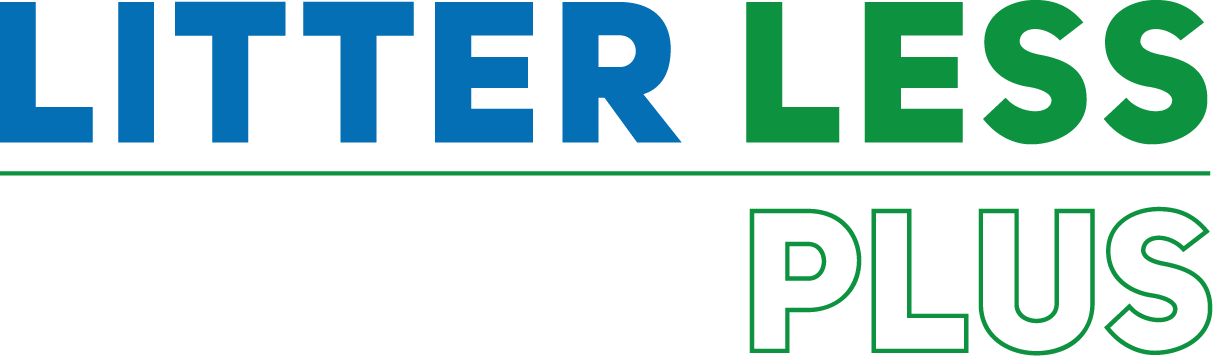 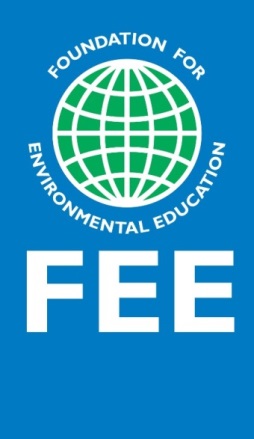 Litter Less Plus Educational Grants on Advancing Circular Economy Projects The purpose of the Litter Less Plus Educational Grants is to support projects in formal (such as schools) and non-formal (extracurricular groups such as the Scouts) educational settings that apply the principles of circular economy, to eliminate waste by increasing circularity and promoting sustainable consumption and production behaviour. Project proposals must be based on the principles that advance a circular economy, including action like : Reducing litter and waste Promoting responsible production and consumption Acquiring knowledge and taking actions to reduce invisible pollutantsWho can apply? The Litter Less Plus competition is open for:Schools that run the Eco-Schools, Learning about Forests and/or YRE programme and are therefore part of the FEE network.Schools or individuals associated with the partners of the Litter Less Campaign (WOSM and UNESCO ASPnet). How to apply? To apply for this grant: You need to be from a country where FEE has a member organisation or be an international school implementing a FEE programme. Check if you are eligible by checking the list of countries (list of members Our Members — Foundation for Environmental Education (fee.global)) or from the countries that are part of the UNESCO ASPnet or World Organisation of the Scouts Movement (WOSM). Submit the proposal (Educational Grant for Circular Economy Projects — Foundation for Environmental Education (fee.global)) by 28 February 2023 using the application form below. Project proposal requirements Project title - write the title for your projects. The title you choose will, from now on, be the official name of your project.Plan that follows the ES 7-steps, LEAF or YRE methodology- give a detailed description of your project, describing how your school will approach the circular economy challenge. Your description should address the following aspects:How does the project promotes principles of circular economy through the ES 7-steps, LEAF or YRE methodology?Target group - list the people/organisations that will benefit from the project.What resources do you need in order to implement the project?What are the outputs and outcomes of the project? list the objectives of your project making sure that you address the topic stated in i.Are the participants’ roles in the project clearly defined?Will it be possible to replicate the project?How will the project promote the adoption of a circular economy mind-set in the place where it is implemented?Implementation schedule – a methodologically coherent step by step progression of the various stages of the project. Note that the project can start around 1st April 2023 and the report should be completed and uploaded by the 30th October 2023. Reporting method – describe your project achievements using this Share Your Best Practices — Foundation for Environmental Education (fee.global) Estimated cost – You can apply for approx. 500 EUR that has to be presented via a detailed breakdown of the expected expenses that will be incurred during the project. Funds need to support the project idea and can be used only for that purpose. In the planning, it is important to present co-funders in kind or as a co-founder with a financial contribution. Application needs to be submitted in English. Link to the application format - Educational Grant for Circular Economy Projects — Foundation for Environmental Education (fee.global)Plan: (max 700 words)Estimated Cost: (example of the budget) When signing up to this grant competition, you agree that we can process your personal data provided in the submission form and given to us during the competition. We process the data so that we can register your participation, judge the project proposal, save what you have submitted and publish the achievements through FEE and its partners' channels. Necessary permission, e.g., for photographing children's faces are the responsibility of the author and must, therefore, be sought.You always have the option to withdraw your consent and your submission to the competition.The Data Controller is:
Foundation for Environmental Education
Scandiagade 13, 2450 Copenhagen SV, DENMARK
+45 70 22 24 27
info@fee.globalCheck list:r All the required data has been filled inApplication is submitted in a digital format. When ticking this box you are signing it by the legal representative of your organisation. r Submit*****************************************************************************************************************Receipt of FundingFollowing consideration of your proposal, the Jury will award your school/organisation the sum of approx. 500 USD.  Consequently, your school/organization will be asked to sign this grant agreement which outlines the funding conditions. The whole grant will be distributed in two installments – after signing the agreement 80% and 20% after the report is submitted. Funding RestrictionsThe funds must be used exclusively to reach the targets proposed in the grant proposal.The grant will be forfeited and will have to be refunded in full to the awarding body if funds are not used by the beneficiary to develop the project as per this grant agreement. Any unspent funds shall be returned to the funder.Schools that seek support from third parties must ensure that the track record of their sponsors is aligned to sustainable development principles. Proof of expenditureBeneficiaries must provide evidence of expenditure as per Estimated Cost outlined in Section C of the grant proposal. All original receipts must be kept by the applicant and presented upon request. ReportingUpon completion of your project, you are expected to prepare a final report using the template that will be provided. The report should be delivered no later than 31 October 2023.  Calendar Announcement of the competition – 29 January 2023 Deadline to submit grant applications – 28 February 2023Project implementation 1 April – 15 October 2023 Deadline to submit the report – 31 October 2023Media and PublicationsThe Litter Less Plus logos must be used whenever material is used for publication purposes. If third parties contribute funds towards the project, their support may only be made public within the local community. During the implementation, you need to release at least 3 originalposts on your social media or other media outlets about the project. Each post should tag both social media account of FEE and your affiliated programme (Eco-Schools, Learning about Forests and/or YRE). This content may also be reposted on FEE and/or FEE’s programmes social media accounts. Here is the list of accounts:  Contact and questions If you have any additional questions you can contact Gosia Luszczek (gosia@fee.global) or Shimon Ginzburg (shimon@fee.global) Inspirational resources:FEE Academy – courses on Pollution and Circular Economy Litter Less Campaign – lesson plans and other educational resources Learning to apply circular economy thinking – Ellen McArthur FoundationLesson Plans on Circular Economy - Resources — Eco SchoolsSection A – Applicant DetailsCountry Are you representing an ES/YRE/LEAF/WOSM/ASPnet Select relevant 1 or more Name of School/Scouts Group/ASPnet Name of Head Teacher or a group leader Name of the contact person (coordinator) Email School AddressPostal Code:Tel.School EmailSchool EmailSection B – Project PlanProject title: Expected Outcomes: (max 250 words) Plan of monitoring and evaluation (max 200 words) Implementation schedule: (max 500 words) How will the project promote the adoption of a circular economy mind-set in the place where it is implemented? (200 words)List an (estimated) number of participants (direct students/youth/parents etc. and indirect that will be reached by your project):Item Cost calculation Amount that you apply for from FEE In-kind or co-funder estimation from other sources Section C – DECLARATION OF CONSENT FOR PROCESSING OF PERSONAL INFORMATION AND USE OF VIDEO/PHOTO PRODUCED AS PART OF THE PROJECTFEEEco-SchoolsYRELEAFFacebook@fee.global@ecoschools.global@yre.global@leaf.globalInstagram@fee_global@ecoschoolsint@yre_int@leaf_intTwitter@FEEInt@EcoSchoolsInt@YREInt@FEELEAFIntLinkedIn@Foundation for Environmental Education@Eco-Schools International @Young Reporters for the Environment @Learning About Forests 